Календарный план воспитательной работы                                                                                    (уровень основного общего образования)Календарный план воспитательной работы                                                                                    (уровень основного общего образования)Календарный план воспитательной работы                                                                                    (уровень основного общего образования)Календарный план воспитательной работы                                                                                    (уровень основного общего образования)2023 год – Год педагога и наставника                                                                                                 2024 год – Год 300-летия российской науки                                                                                 2018-2027 гг- Десятилетие детства в РФ2023 год – Год педагога и наставника                                                                                                 2024 год – Год 300-летия российской науки                                                                                 2018-2027 гг- Десятилетие детства в РФ2023 год – Год педагога и наставника                                                                                                 2024 год – Год 300-летия российской науки                                                                                 2018-2027 гг- Десятилетие детства в РФ2023 год – Год педагога и наставника                                                                                                 2024 год – Год 300-летия российской науки                                                                                 2018-2027 гг- Десятилетие детства в РФУрочная деятельностьУрочная деятельностьУрочная деятельностьУрочная деятельностьДела, события, мероприятияКлассыСроки проведенияОрганизаторы/ ответственныеИспользование воспитательных возможностей содержания учебного предмета:- включение в урок воспитывающей информации с последующим её обсуждением;- привлечение внимания учеников к нравственным проблемам, связанным с материалом урока;- привлечение внимания учеников к проблемам общества;- еженедельное исполнение Гимна РФ (перед началом первого урока) в соответствии с требованиями законодательства.5-9В течение годаУчителя-предметникиВыбор методов, методик, технологий, оказывающих воспитательное воздействие на личность5-9В течение годаУчителя-предметникиПрименение интерактивных форм учебной работы5-9В течение годаУчителя-предметникиВключение в урок игровых технологий с целью развития креативного мышления обучающихся5-9В течение годаУчителя-предметникиПроведение уроков общеобразовательного цикла с профориентационном компонентом5-9В течение годаУчителя- предметникиПроектная деятельность профориентационной направленности5-9В течение годаУчителя предметникиПрименение интерактивных форм учебной работы – профориентационных ролевых и имитационных игр, способствующих формирования интереса к той или иной профессии5--9В течение годаУчителя -предметникиПроведение уроков общеобразовательного цикла с профориентационном компонентом и уроков профориентационной направленности в рамках учебного предмета «Технология» (с использованием «Конструктора будущего», размещённого на платформе «Билет в будущее»)5-9В течение годаУчителя-предметникиОрганизация наставничества ученик-ученик5-9В течение годаУчителя-предметникиОрганизация исследовательской деятельности воспитательной направленности.5-9В течение годаУчителя-предметникиВовлечение обучающихся в конкурсы, викторины (Учи.ру, Инфоурок и др)5-9В течение годаУчителя-предметникиШкольные предметные недели5-9По плану МОРуководитель МОКлассный час «Я иду на урок» (практические приемы преодоления трудностей в обучении)5До 10.10Классный руководитель совместно с педагогом-психологом школыВсероссийская олимпиада школьников (школьный и муниципальный этапы)5-9октябрь-ноябрьКлассный руководитель, учителя-предметникиВзаимодействие с учителями-предметниками по успеваемости учащихся5-9в течение годаКлассный руководительИндивидуальная поддержка и контроль успеваемости слабоуспевающих учащихсяУчащиеся с трудностями в обучениив течение годаКлассный руководительУроки в соответствии с календарём знаменательных дат:Уроки в соответствии с календарём знаменательных дат:Уроки в соответствии с календарём знаменательных дат:Уроки в соответствии с календарём знаменательных дат:95 лет со дня рождения Евгения Светланова, советского дирижёра, композитора5-906.09Учитель музыки 100 лет со дня рождения Э. Асадова, советского поэта5-907.09Учитель литературы100 лет со дня рождения композитора-песенника Н. Добронравого5-908.09Учитель музыки195 лет со дня рождения Л.Н. Толстого5-909.09Учитель литературы105 лет со дня рождения В.А. Сухомлинского5-928.09Учитель истории и обществознанияМеждународный день музыки5-901.10Учитель музыки180 лет со дня рождения Г.И. Успенского5-925.10Учитель литературы445 лет со дня рождения Дмитрия Пожарского, князя, русского государственного деятеля5-901.11Учитель истории145 лет со дня рождения К.С. Петрова-Водкина, советского художника5-805.11Учитель ИЗО205 лет со дня рождения И.С. Тургенева5-909.11Учитель литературы135 лет со дня рождения А.Н. Туполева, советского авиаконструктора5-910.11Учитель физика110 лет со дня рождения Виктора Драгунского, советского писателя5-930.11Учитель литературы105 лет со дня рождения А.И. Солженицына писателя, публициста5-911.12Учитель литературы150 лет со дня рождения В.Я. Брюсова, русского поэта писателя5-913.12Учитель литературы145 лет со дня рождения П.П. Бажова5-927.12Учитель литературы120 лет со дня рождения А.П. Гайдара5-922.01Учитель литературы100 лет со дня рождения Героя Советского Союза А. М. Матросова5-905.02Учитель истории190 лет со дня рождения русского химика Д.И. Менделеева8-908.02Учитель химии90 лет со дня рождения российского композитора Е.П. Крылатова5-823.02Учитель музыки200 лет со дня рождения К.Д. Ушинского5-802.03Учитель истории и обществознания190 лет со дня рождения русского мецената С.М. Третьякова5-903.03Учитель истории и обществознания90 лет со дня рождения лётчика-космонавта СССР Ю.А. Гагарина5-909.03Учитель истории и обществознания215 лет со дня рождения Н.В. Гоголя5-901.04Учитель литературы280 лет со дня рождения Д.И. Фонвизина5-914.04Учитель литературыМеждународный день памятников и исторических мест5-918.04Учитель истории и обществознанияВсемирный день Земли5-922.04Учитель биологииДень российского парламентаризма5-927.04Учитель истории и обществознания100 лет со дня рождения В.П. Астафьева5-901.05Учитель литературы295 лет со дня рождения российской императрицы Екатерины II5-902.05Учитель истории и обществознания100 лет со дня рождения Булата Шалвовича Окуджавы5-909.05Учитель литературыДень славянской письменности и культуры5-924.05Учитель русского языка и литературыВнеурочная деятельностьВнеурочная деятельностьВнеурочная деятельностьВнеурочная деятельностьНазвание курса/программы, занятия КлассыКоличество часовОрганизаторыКурсы, занятия патриотической, гражданско-патриотической, военно-патриотической, краеведческой, историко-культурной направленностиКурсы, занятия патриотической, гражданско-патриотической, военно-патриотической, краеведческой, историко-культурной направленностиКурсы, занятия патриотической, гражданско-патриотической, военно-патриотической, краеведческой, историко-культурной направленностиКурсы, занятия патриотической, гражданско-патриотической, военно-патриотической, краеведческой, историко-культурной направленностиРазговоры о важном5-91Классный руководительКурсы, занятия духовно-нравственной направленности по основам духовно-нравственной культуры народов России, духовно-историческому краеведениюКурсы, занятия духовно-нравственной направленности по основам духовно-нравственной культуры народов России, духовно-историческому краеведениюКурсы, занятия духовно-нравственной направленности по основам духовно-нравственной культуры народов России, духовно-историческому краеведениюКурсы, занятия духовно-нравственной направленности по основам духовно-нравственной культуры народов России, духовно-историческому краеведению«Истоки»6, 90,25Руководитель ВД«Герои Вологодчины»5-90,25Руководитель ВД«Киноуроки в школах России»5,7-80,25Руководитель ВДКурсы, занятия познавательной, научной, исследовательской, просветительской направленностиКурсы, занятия познавательной, научной, исследовательской, просветительской направленностиКурсы, занятия познавательной, научной, исследовательской, просветительской направленностиКурсы, занятия познавательной, научной, исследовательской, просветительской направленностиКомплекс курсов внеурочной деятельности в поддержку:- олимпиадного движения;- функциональной грамотности;-проектной деятельности; - Календарного плана воспитательной работы и мероприятий:5-91,5Руководитель ВД«Клуб любителей точных наук»(курс реализуют учителя математики, физики, информатики)5-90,25Руководитель ВД«Знатоки словесности» (курс реализуют учителя русского языка и литературы)5-90,25Руководитель ВД«Английский в ситуациях общения»(курс реализуют учителя английского языка)5-90,25Руководитель ВД«Экологический календарь» (курс реализуют учителя биологии, географии и химии)5-90,25Руководитель ВД«Исторический вестник» (курс реализуют учителя истории и обществознания)5-90,25Руководитель ВД«Быстрее, выше, сильнее» (Деятельность спортивных клубов)(курс реализуют учителя истории и обществознания)5-90,25Руководитель ВДОсновы проектно-исследовательской деятельности5-91Руководитель ВД«Шахматы»5-70,25Руководитель ВД«Педагогический отряд «Аврора»5-90,25Руководитель ВДРДДМ5-91,25Куратор РДДМ, советникКурсы, занятия профориентационной направленностиКурсы, занятия профориентационной направленностиКурсы, занятия профориентационной направленностиКурсы, занятия профориентационной направленности«Моя Россия-новые горизонты»6-91Координатор по профориентацииКлассное руководствоКлассное руководствоКлассное руководствоКлассное руководствоДела, события, мероприятияКлассы,Сроки проведенияОрганизаторы/ ответственныеВедение документации классным руководителем: личные дела, социальный паспорт, планы работы, журнал инструктажей о ТБ.5-9В течение годаКлассные руководителиРабота с классным коллективом, с родителями, учителями – предметниками.5-9В течение годаКлассные руководителиКлассные часы целевой воспитательной тематической направленности5-91 раз в неделю по плануКлассные руководители,руководители ВД.Мероприятия класса: игры, праздники, встречи, экскурсии, совместный досуг, социально значимые проекты, акции.5-9В течение годаКлассные руководители, руководители ВД.Вовлечение учащихся в систему внеурочной деятельности и дополнительного образования5-9сентябрьКлассные руководители, руководители ВДОрганизация интересных для личностного развития обучающихся дел профориентационной направленности6-9В течение годаКлассные руководители, руководители ВДПроведение тематических (связанных с профессиональным самоопределением обучающихся) родительских собраний)6-92 раза в годКлассные руководителиПроведение профориентационных мероприятий в рамках партнёрского формата6-9В течение годаКоординатор по профориентацииВзаимодействие с родителями в рамках сопровождения профессионального самоопределения обучающихся6-9В течение годаКоординатор по профориентацииИндивидуальная работа с обучающимися: поддержка в решении важных для обучающегося жизненных проблем (взаимоотношение с одноклассниками или учителями, выбора профессии, профессионального учебного заведения, трудоустройства, успеваемости и т.п)6-9В течение годаКоординатор по профориентацииПроведение инструктажей безопасности5-9По плануКлассные руководителиИПР с учащимися группы риска, состоящими на различных видах учета, участие в заседаниях Совета профилактики5-9в течение года по необходимостиСоциальный педагогУчастие в работе методического объединения классных руководителей5-9В течение года по плануКлассные руководителиИсследование «Межличностные отношения в классе» (социометрия)5-9до 20.10.Классный руководитель совместно с педагогом-психологомИсследование «Психологический климат в классе»5-9до 20.11Классный руководитель совместно с педагогом-психологомУчастие в педагогическом консилиуме «Итоги адаптации учащихся 5-х классов к условиям обучения в 5-м классе»5ноябрьАдминистрация школы, классный руководитель 5-го класса, педагог-психолог школыДень знаний5-901.09Классные руководителиЕдиный классный час, посвященный Дню солидарности в борьбе с терроризмом.5-903.09Классные руководитель, руководитель ВДМеждународный день памяти жертв фашизма5-910.09Классные руководители, руководитель ВДВсероссийский урок «Экология и энергосбережение» #ВместеЯрче5-901.10-10.10Классные руководители, руководитель ВДВсероссийский урок безопасности школьников в сети Интернет5-904.10Классные руководители, руководитель ВД Классные руководителиТематический урок «Твоя безопасность» , направленный на подготовку обучающихся к действиям в условиях экстремальных и опасных ситуаций, посвящённый Дню гражданской обороны МЧС России5-904.10Классные руководители, руководитель ВД Классные руководители Классные руководители, руководитель ВДМеждународный день толерантности: Неделя толерантности 5-7 классах (День улыбок, День друзей, День комплиментов, День внимания, День самообладания)Тренинг «Мы все разные, но мы вместе» (8-9 классы)5-916.11- 23.11Классные руководитель, специалисты СППСДень народного единства: классный час «В единстве наша сила»5-904.11Классные руководительУрок мужества «Герои нашего времени», посвящённый Дню памяти погибших при исполнении служебных обязанностей сотрудников органов внутренних дел России5-908.11Классные руководитель, руководитель ВДТематический урок доброты «Нам через сердце виден мир» к Международному дню слепых.5-913.11Классные руководители, руководитель ВДДень матери в России: участие в праздничном концерте; классный час5-928.11Классные руководитель, руководитель ВД30 лет со Дня утверждения государственного герба Российской Федерации:                                              социокультурное информационно- интерактивное мероприятие5-930.11Классные руководитель, руководитель ВДУрок мужества «Героями не рождаются, героями становятся» ко Дню героев Отечества. Встреча с участниками СВО5-909.12Классные руководитель, руководитель ВДДень Конституции РФ. Классный час «Государственные символы – история России».                           5-912.12Классные руководитель, руководитель ВДВсероссийский Единый урок по безопасному Интернету5-924.01Классные руководитель, руководитель ВДУрок мужества: 80 лет со Дня полного снятия блокады Ленинграда (1944 год).  Международный день памяти жертв Холокоста                5-927.01Классные руководитель, руководитель ВДМероприятия к Дню воинской славы России: Сталинградская  битва                                                Музейный урок «Мы помним тебя, Сталинград!»  (5-6)                       Виртуальная экскурсия «Сталинградская битва» (7-9)                                5-902.02Классные руководитель, руководитель ВДДень российской науки: классный час5-908.02Классные руководитель, руководитель ВДЧас мужества: День памяти о россиянах, исполнявших служебный долг за пределами Отечества.5-915.02Классные руководитель, руководитель ВДЕдиный классный час День   защитника Отечества                 5-923.02Классные руководитель, руководитель ВДЕдиный классный час: 10 лет со дня   воссоединения Крыма и России5-918.03Классные руководитель, руководитель ВДДень космонавтики. Гагаринский урок «Космос – это мы». 65 лет со дня запуска СССР первого искусственного спутника Земли 5-912.04Классные руководители, руководитель ВДДень памяти о геноциде советского народа нацистами и их пособниками в годы Великой Отечественной войны5-919.04Классные руководителиДень пожарной охраны. Тематический урок ОБЖ5-930.04Классные руководители, руководитель ВДЕдиный классный час: Праздник весны и труда5-901.05Классные руководители, руководитель ВДМеждународный день борьбы за права инвалидов. Классный час «Мы разные, но мы равны»5-905.05Классные руководители, руководитель ВДУрок мужества, посвящённый Дню Победы в ВОВ5-909.05Классные руководители, руководитель ВДДень славянской письменности 5-924.05Классные руководители, руководитель ВДДень пограничника: тематический классный час5-928.05Классные руководители, руководитель ВДСогласно индивидуальным планам работы классных руководителей.Согласно индивидуальным планам работы классных руководителей.Согласно индивидуальным планам работы классных руководителей.Согласно индивидуальным планам работы классных руководителей.                                                          Основные школьные дела                                                          Основные школьные дела                                                          Основные школьные дела                                                          Основные школьные делаДела, события, мероприятияКлассыСроки проведенияОрганизаторы/ ответственныеОбщешкольная линейка, посвящённая Дню знаний5-901.09Зам. директора по ВР Классные руководителиТоржественная церемония поднятия/спуска Государственного флага и исполнения гимна РФ5-9В течение годапо понедельникам (по графику)Зам. директора по ВРКлассные руководителиВсероссийский открытый онлайн-урок «День окончания Второй мировой войны»5-902.09Классные руководители, руководитель ВДОбщешкольная линейка, посвящённая Дню солидарности в борьбе с терроризмом.                  Акция «Капля жизни»5-903.09Зам. директора по ВР Классные руководители, руководитель ВДВсероссийский конкурс «Большая перемена»8-9В течение годаКлассные руководители, советникКТД: «Кросс нации»5-9Вторая неделя сентябряКлассные руководители         Учителя физической культурыМеждународная просветительско-патриотическая акция «Диктант Победы»8-9Сентябрь           апрельУчителя историиМеждународный день памяти жертв фашизма. Тематический урок5-911.09Классные руководителиУчителя историиМеждународный день распространения грамотности: Конкурс афиш «Правильный русский»5-908.09Классные руководителиБиблиотечный урок. 195 лет со   дню рождения русского писателя Л.Н. Толстого5-909.09Учитель-библиотекарь, учитель руского языка и литературыАкция «Разделяй и умножай!» - экологический проект (сбор батареек и пластиковых крышек)5-9СентябрьРуководитель ВДВсероссийская акция БумБатл (сбор макулатуры)5-9сентябрь             апрельРуководитель ВДУчастие в благотворительной акции «Марафон добрых дел»5-922.09Руководитель ВДАкция «На одной волне» к Международному Дню пожилых людей – создание открыток. Поздравление ветеранов войны, педагогического труда, своих бабушек и дедушек5-901.10Руководитель ВДКТД «Учитель, перед именем твоим…», посвящённое Дню Учителя5-904.10Зам. директора по ВР Классные руководителиАкция «Школьный двор»5-9октябрьКлассные руководители, руководитель ВДДень отца в России. Акция «Наше дело с папой» (#Готовимспапой, #Поёмспапой, #Мастеримспапой, #Спортспапой и т.д)5-915.10Советник, координатор РДДММероприятия, посвящённые Международному дню школьных библиотек: акция «Школьный Книговорот», «Классные встречи» с библиоткарями, акция по созданию креативных закладок для книг                                5-923.10.Учитель-библиотекарьМероприятия, посвященные дню памяти жертв политических репрессий.5-930.10Руководитель ВДАкция: флешмоб «В единстве наша сила» (ко Дню народного единства»)5-904.11Советник, координатор РДДМПарад на Красной площади 7 ноября 1941 года. Общешкольная линейка5-907.11Руководитель ВДАкция «Неделя толерантности»5-9ноябрьСпециалисты СППСВсероссийский День призывника: военно - спортивная игра8-915.11Учитель ОБЖВсероссийский открытый онлайн-урок «Нюрнбергский процесс». Конкурс «Без срока давности»7-918.11Руководитель ВДФлешмоб «Передай герб», посвящённая Дню Государственного герба РФ»5-928-30.11Советник, координатор РДДМДень неизвестного солдата. Онлайн-экскурсия «Имя твоё неизвестно, подвиг твой бессмертен». Интерактивная экскурсия в Музей Великой Отечественной войны5-902.12-05.12Руководитель ВДИнформационный час «Битва за Москву»5-901-09.12Руководитель ВДДень неизвестного солдата. Возложение цветов к Могиле неизвестного солдата5-903.12Руководитель ВДМеждународный день инвалидов:  -тренинги, посвящённые общению со сверстниками с ограниченными возможностями здоровья (5-6 кл)       - информационный час, посвящённый параолимпийцам «Ими можно гордиться» (7-9 кл)5-903.12Руководитель ВДАкция «Добротой измерь себя» ко Дню добровольца (волонтёра) России5-905.12Руководитель волонтёрского отряда День героев Отечества: стихотворный конкурс «Героям посвящается»Встречи с Героями Отечества. Адресные поздравления5-909.12Руководитель ВДВсероссийская акция «Мы – граждане России», посвящённая Дню Конституции РФ5-912.12СоветникСиничкин день: Акция «Кормушка»5-612.12Руководитель ВДМеждународный день прав человека. Единый урок «Права человека»5-912.12Руководитель ВДКТД «Новогодний переполох»5-94 неделя декабряРуководитель ВДМеждународный день «Спасибо». Акция онлайн5-911.01Руководитель ВДВсероссийский открытый онлайн-урок к 80 лет со Дня полного снятия блокады Ленинграда (1944 год)                                                      День освобождения Красной армией крупнейшего «лагеря смерти» Аушвиц-Биркенау (Освенцима) – День памяти жертв Холокоста» . Минута молчания                         5-927.01Руководитель ВДАкция «Блокадный хлеб».               5-927.01Совет школыВсероссийская акция: мастер класс «Блокадные светлячки»5-627.01Совет школыМероприятия, посвящённые Дню разгрома советскими войсками немецко-фашистских войск в Сталинградской битве5-902.02Руководитель ВДДень российской науки:            Брей-ринг «Хочу всё знать» (5-6) «Лестница научных знаний» (7-8) Урок-познание «Изобретатели, которые потрясли мир» (9)5-908.02Советник, руководитель ВД«Важные встречи» - День памяти о россиянах, исполнявших служебный долг за пределами Отечества.5-915.02Советник, руководитель ВДМетапредметная неделя «Мой язык - мой народ» к Международному дню родного языка5-921.02Учителя русского языка и литературыСпортивное мероприятие для юношей к Дню Защитника Отечества5-922.02Руководитель ВДУчастие в праздничном концерте, посвящённом Международному празднику 8 Марта5-907.03Совет школыУчастие в акции #Вам Любимые (Международный женский день 8 Марта)5-908.03Классные руководителиБлаготворительная ярмарка «Масленица»5-9По согласованиюСоветник, классные руководителиУчастие в неделе детской и юношеской книги5-925.03-29.03Учитель-библиотекарьКонкурс театральных афиш ко Дню театра5-927.03Руководитель школьного театраДень открытых дверей (участие в общешкольных мероприятиях по утверждённому плану)5-928.03Классные руководители               Совет школыОбщешкольная акция «Школьный двор» 5-9апрельКлассные руководитель, руководитель ВДФлешмоб «Я буду первым!» ко Дню космонавтики5-912.04Советник по воспитаниюЭкологическая игра, посвящённая Всемирному Дню Земли (5-6) Фотоконкурс «Земля в объективе» (7-9)5-922.04Руководитель ВДФлешмоб, посвящённый празднику Весны и Труда                 Акция -онлайн «Славим труд и человека труда!»5-929.04Классные руководители Руководитель ВД Советник по ВРАкции онлайн: #Окна Победы, #Песни Победы #Георгиевская ленточкаБессмертный полк5-904-10.05Советник, классные руководителиВахта памяти5-928.05-08.05СоветникВыставка рисунков «Мы – славяне!», посвящённая Дню славянской письменности и культуры5-923-30.05Учителя русского языка и литературыКТД «Последний звонок»926.05Классные руководителиКвест, посвящённый Дню России5-912.06Руководители ВДАкции: #Окна России #Флаги России5-909.06-12.06Руководители ВДМеждународная акция «Свеча памяти», посвящённая Дню памяти и скорби5-922.06Руководители ВДФлешмоб ко Дню семьи, любви и верности (размещение семейного селфи с # в сообществе школы в ВК5-908.07Руководители ВДВнешкольные мероприятияВнешкольные мероприятияВнешкольные мероприятияВнешкольные мероприятияДела, события, мероприятияКлассыСроки проведенияОтветственныеТематические мероприятия на базе районный библиотеки имени К.И.Коничева5-9В течение годаРуководители ВДТематические мероприятия на базе краеведческого музея5-9В течение годаРуководители ВДЭкскурсионные поездки.Посещение театров, выставок, концертов в рамках Всероссийского образовательного проекта «Пушкинская карта» (8-9 классы_5-9В течение годаКлассные руководителиПоездки на базы отдыха в сопровождении родителей (законных представителей)8-9В течение годаКлассные руководителиПосещение кинотеатра с целью просмотра фильмов патриотической направленности5-9В течение годаКлассные руководителиУчастие в  тематических мероприятиях, конкурсах, фестивалях, праздниках5-9В течение годаКлассные руководители,руководители ВД«Организация предметно-пространственной среды»«Организация предметно-пространственной среды»«Организация предметно-пространственной среды»«Организация предметно-пространственной среды»Дела, события, мероприятияКлассыСроки проведенияОтветственныеВыставки рисунков, фотографий творческих работ, посвященных событиям и памятным датам5-9В течение года Советник, руководители ВДОформление классных уголков5-9В течение годаКлассные руководителиКонкурс на лучшее оформление кабинета к Новому году5-9декабрьСоветник, руководители ВДРазмещение государственной символики (вход в здание, помещение школы)5-9августДиректорПодготовка и размещение регулярно сменяемых экспозиций творческих работ обучающихся5-9В течение годаСоветник, руководители ВДПроведение церемонии поднятия (спуска) государственного флага РФ5-9В течение годаСоветникОформление окон школы к празднованию Нового года, Дня Победы5-9декабрь                     майСоветник ,классные руководителиПоддержание эстетического вида и благоустройство всех помещений школы, доступных и безопасных рекреационных зон, озеленение территории школы5-9В течение годаРуководители ВДРазработка и оформление пространств проведения праздников, значимых событий, церемоний, торжественных линеек5-9В течение годаСоветникОформление и обновление тематических стендов для родителей, обучающихся5-9В течение годаДиректор и зам.директора по профилю деятельностиОформление тематических фотозон к праздникам, событиям5-9В течение годаСоветникКТД: оформление школы к празднованию Нового годаКТД: 9 Мая – оформление мемориального шествия «Бессмертный полк»5-9ДекабрьАпрель-майСоветникВзаимодействие с родителями (законными представителями)Взаимодействие с родителями (законными представителями)Взаимодействие с родителями (законными представителями)Взаимодействие с родителями (законными представителями)Дела, события, мероприятияКлассыСроки проведенияОтветственныеФормирование Родительского комитета, Управляющего совета5-9сентябрьДиректорОрганизация Родительского контроля качества питания5-9В течение учебного годаДиректорОбщешкольные родительские собрания 5-9В течение учебного годаДиректорКлассные родительские собрания (согласно плану)5-91 раз в триместрКлассные руководительОрганизация участия родителей (законных представителей) в вебинарах, Всероссийских родительских уроках, собраниях на актуальные темы воспитания и образования детей5-9В течение годаКлассные руководителиВзаимодействие с родителями в рамках сопровождения профессионального самоопределения обучающихся6-9В течение годаКлассные руководители, координатор по профориентацииПривлечение родителей к подготовке обучающихся (14-16 лет) для участия в конкурсных мероприятиях профориентационной направленности, в т.ч. в чемпионатах «Профессионалы», «Абилимпикс»8-9В течение годаКоординатор по профориентацииПроведение тематических (связанных с профессиональным самоопределением обучающихся) родительских собраний6-92 раза в годКоординатор по профориентацииПроведение индивидуальных консультаций психологов, врачей, социальных работников для родителей по вопросам воспитания, взаимоотношений обучающихся и педагогов5-9В течение года (по запросу)Классные руководители Администрация школы СППСУчастие в Дне открытых дверей5-9апрельКлассные руководителиУчастие родителей (законных представителей) в подготовке и проведении общешкольных и классных мероприятиях5-9В течение годаКлассные руководителиОрганизация участия родителей (законных представителей) в педагогических консилиумах5-9В течение года по необходимостиДиректор, классные руководителиОрганизация интернет-сообщества, группы с участием педагогов с целью обсуждения интересующих родителей вопросы, согласование совместной деятельности5-9В течение годаКлассные руководители  Учителя-предметникиПисьменное информирование родителей об ответственности за безопасность и здоровье детей в каникулярное время, а также ситуациях, связанных с риском для здоровья и безопасности обучающихся5-9В течение учебного годаКлассные руководителиОрганизация психолого-педагогического просвещения родителей (законных представителей).5-9В течение учебного годаДиректор, специалисты СППС                                                              Самоуправление                                                              Самоуправление                                                              Самоуправление                                                              СамоуправлениеДела, события, мероприятияКлассыСроки проведенияОтветственныеФормирование отрядов в рамках Общероссийского общественно-государственного детско-молодёжного движения «Движение первых»5-9сентябрьКуратор РДДМОрганизация актива класса, распределение поручений5-9В течение голаКлассные руководителиТоржественное посвящение в участников РДДМВ течение годаКуратор РДДМ Классные руководителиУчастие в мероприятиях РДДМ по направлениямОформление информационного стена5-9В течение годаКуратор РДДМ Классные руководителиСовет глав5-9В течение годаСоветникДень самоуправления9октябрьСоветникРейд «Школьная форма»8-9В течение годаДиректорПрофилактика и безопасностьПрофилактика и безопасностьПрофилактика и безопасностьПрофилактика и безопасностьВсероссийская неделя безопасности дорожного движения5-9сентябрьЗам. директора по безопасностиДекада безопасности: привлечение к мероприятиям сотрудников ГИБДД, МЧС, МВД. Профилактическая операция «Подросток»5-9сентябрьмартЗам. директора по безопасностиВсероссийский день  солидарности в борьбе с терроризмом:тематические классные часы.5-9сентябрьЗам. директора по безопасности Месячник правового воспитания и профилактики правонарушений. 5-915.10 – 15.11Директор, социальный педагогЕдиный день профилактики правонарушений и деструктивного   поведения 5-918 числа каждого месяцаДиректор, социальный педагогВсероссийский день правовой помощи детям, приуроченный ко дню подписания Конвенции о правах ребенка:Конкурс рисунка «Мои права и обязанности»                                                                           Беседа «Человек в системе социально-правовых норм»5-9ноябрьСпециалисты СППС,  классные руководители, Социальный педагогНеделя	профилактики     интернет-зависимости(по плану)5-9январьЗаместитель директора по УВР, учитель информатикиНеделя профилактики употребления психоактивных веществ «Независимое детство», приуроченная к Дню  борьбы с наркоманией и наркобизнесом (по плану)5-9мартСпециалисты СППСУчастие во Всероссийском уроке безопасности 5-9Ежемесячно                  (10 числа)Заместитель директора по безопасностиМероприятия в рамках деятельности социально-психологической службы (по отдельному плану).5-9В течение учебного годаДиректорИнструктажи обучающихся (по плану)5-9В течение учебного годаЗаместитель директора по безопасности,классные руководителиИндивидуальная работа с обучающимися и их родителями (законными представителями) в рамках организации работы Совета профилактики (по плану)5-9В течение учебного годаДиректор, социальный педагогОрганизация деятельности школьной службы медиации.5-9В течение учебного годаСпециалисты СППСВовлечение обучающихся в воспитательную деятельность, проекты5-9В течение учебного годаРуководители ВДПсихолого-педагогическое        сопровождение групп риска обучающихся по разным направлениям (агрессивное поведение, зависимости,                  суицидальное поведение и др.).5-9В течение учебного годаСпециалисты СППСИндивидуальные и групповые кор-рекционно-развивающие занятия с обучающимися групп риска, консультаций с их родителями (законными представителями), в т. ч. с привлечением специалистов учреждений системы профилактики.5-9В течение учебного годаСпециалисты СППСРазработка и реализация профилактических программ         (в т. ч. КИПРов), направленных на работу как с девиантными обучающимися, так и с их окружением.5-9В течение учебного года (по мере необходимости)Специалисты СППСЗанятия, направленные на формирование социально одобряемого поведения, развитие навыков саморефлексии, самоконтроля, устойчивости к негативным воздействиям,  групповому давлению.5-9В течение учебного годаСпециалисты СППСМониторинг деструктивных проявлений обучающихся, включающий мониторинг страниц обучающихся в соц. сети ВК.5-9ЕжемесячноСпециалисты СППСВключение обучающихся в социально-одобряемую внеурочную деятельность 5-9В течение годаСпециалисты СППС                                                       Социальное партнерство                                                       Социальное партнерство                                                       Социальное партнерство                                                       Социальное партнерствоСовет ветеранов Усть-Кубинского округа: мероприятия патриотической направленности5-9В течение годаСоветник, руководители ВДКраеведческий музей: организация мероприятий на базе школы, экскурсии5-9В течение годаСоветник, руководители ВДОГИБДД ОМВД России по Марксовскому району: участие в акциях, конкурсах, декадах, занятиях по профилактике ДДТТ5-9В течение годаЗаместитель по безопасности, советникОбластная ПМПК5-9В течение годаСпециалисты СППСКЦСОН Усть-Кубинского округаКлассные руководителиПрофориентацияПрофориентацияПрофориентацияПрофориентацияДела, события, мероприятияКлассыСроки проведенияОтветственныеПроведение циклов профориентационных часов5-9В течение годаКоординатор по профориентацииМониторинг профессионального самоопределения9октябрьКоординатор по профориентацииЭкскурсии на предприятия 5-9В течение годаКоординатор по профориентацииИнтерактивные игры, викторины, квесты, внеклассные мероприятия по профориентации (по отдельному плану)5-9В течение учебного года           не менее 4Координатор по профориентацииПосещение профориентационных выставок, дней открытых дверей в средних специальных учебных заведениях и высших учебных заведениях8-9В течение годаКоординатор по профориентацииСовместное с педагогами посещение интернет ресурсов, посвященных выбору профессий, прохождение профориентационного онлайн тестирования8-9В течение годаКоординатор по профориентацииНеделя профориентации в школе5-9апрельКоординатор по профориентацииРеализация единой модели профессиональной ориентации (профориентационный минимум) на базе проекта «Билет в будущее» в рамках Федерального проекта «Успех каждого ребёнка»6-9В течение годаКоординатор по профориентации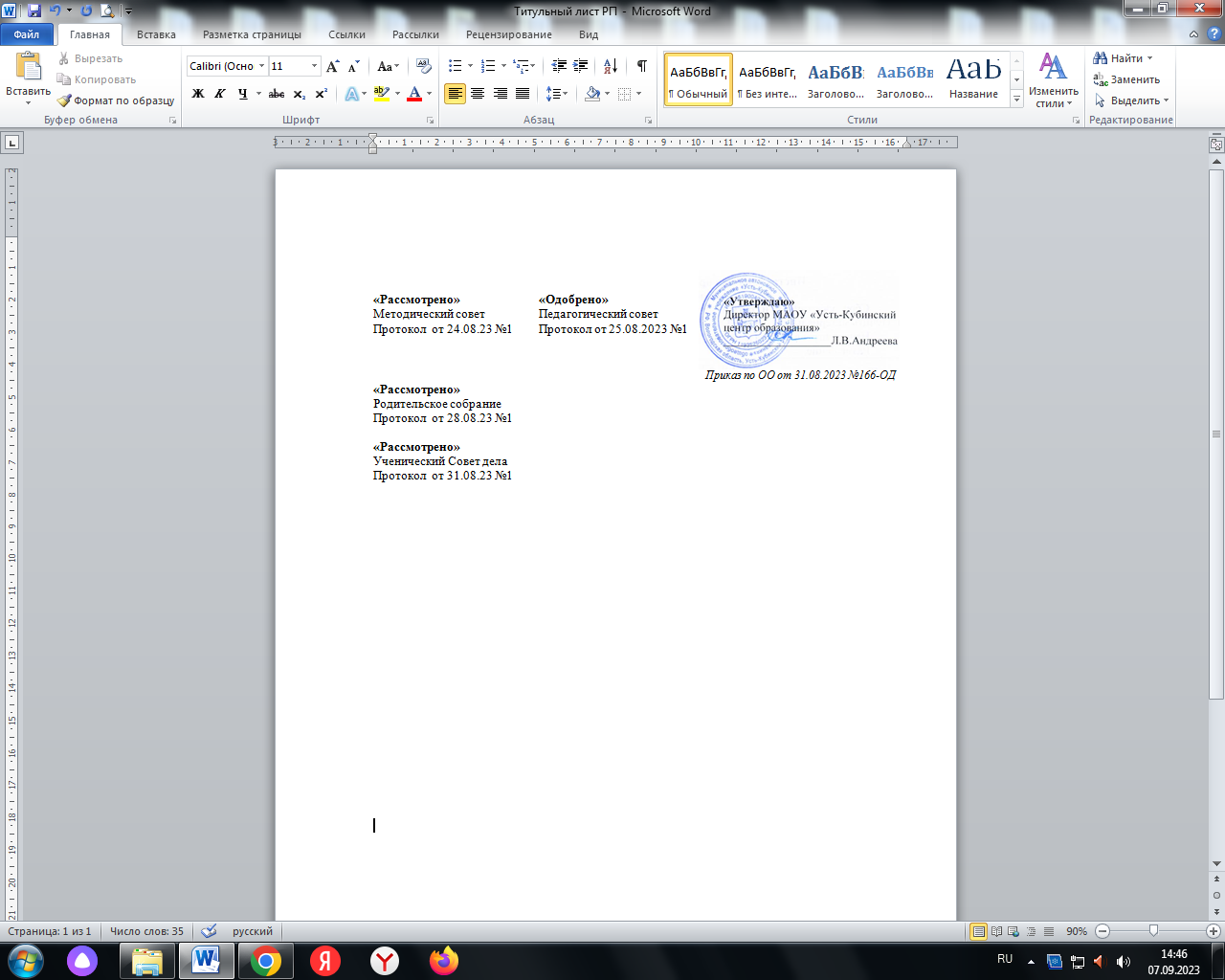 